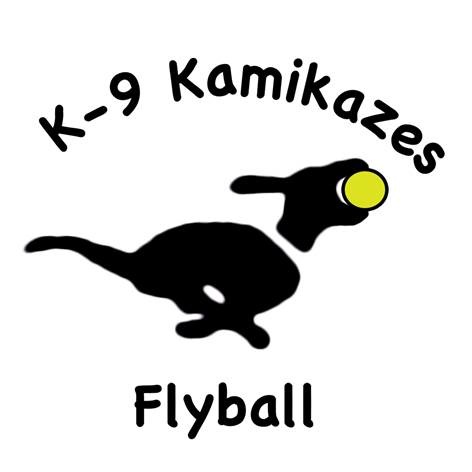 Firecracker Fiesta2014 Welcome LetterTournament FormatThe tournament is one (1) two-day tournament with 49 teams (18 Regular, 8 Multi-breed, 22 Open, and 1 Veteran teams), from 21 clubs, in 2 rings with 65 ft of runback.  The seed chart, racing format, racing schedule and other info can be found at Firecracker Fiesta .Regional InfoPlease note that for regional championship purposes, this is a dual region sanctioned tournament (Regions 9 and 15).  Amanda Brown (region 9) will be the attending Regional Director.Prizes/Titles/Brags Prizes:  Every dog (6 per team) racing in this year’s tournament will receive a prize!  Prizes include an assortment of useful items for both dogs and humans! There are also division placement prizes (7 per team) for all teams placing in the top 3 in their division. Titles:  We will be giving title ribbons to each dog who earns a NAFA Title during the weekend.  We are asking people to pick up their ribbons when they are earned.  There will be a ribbon display set up. Please don’t help yourself, ask a K9K team member for assistance (Michele Banalett will be at the raffle table and can help you with title ribbons).   Make sure that you record dogs who earn titles (and dogs making their flyball debut, whether they earn a point or not) on our posted sheets so we can recognize them during the awards.  Brags:  If you have a brag or a big moment that you would like recognized, please come to the pit area and fill out a form and we’ll announce it for you live.  Site and CratingThe tournament will be held at the Brock Sports and Recreation Center at Randolph Macon College in Ashland, VA.  The building is fully air-conditioned.  It will be open for crating set-up Friday starting at 3 pm. You may drop off any boxes and balls after 3 pm and before 8:30 pm Friday night.  There will be assigned and clearly marked indoor crating for all clubs.  Please be cooperative and flexible. The outside has grass areas that must be kept clean; bags and containers will be provided.   Please do not allow dogs to urinate outside along the front of the building or on anything someone has to pick-up. Please pay attention to your dog while you are talking so that you don’t miss picking something up your dog has left behind. Bags and waste buckets will be provided.Friday Night Mat TimeWe will be offering "mat time" Friday evening, beginning at 5:00 pm, in both rings.  We have permission from the ED to use the EJS.  No more than two dogs in a lane at a time will be allowed.  You may sign up starting at 5:00 pm. (See Kelsey Porter or Michele Banalett).  Cost is $5/5 minutes.  Please let us know if you need to rent both lanes in the ring, or if you can utilize your mat time with a neighbor.  ScheduleFriday		3:00 pm	Crating/Vendor setup begins 4:00 pm	Mat Time Signup 		5:00 pm	Mat Time Starts 		8:00 pm	End of Mat Time 8:30 pm.	Buildings closedSaturday:	7:00 am	Buildings Open				Box and lane check		7:15 am  	Measuring Begins		7:40 am	Captains Meeting 		8:00 am  	Racing Begins		TBD		Racing EndsSunday:	7:00 am	Building Opens		8:00 am	Racing Begins                 	TBD		Racing Ends – Awards C.2 FormsNAFA C.2 forms will be filled out with race schedules pre-printed. They will consist of one double-sided sheet for each team (some fit on one side).  If you are using stickers be sure to bring one for each side/page of the form.  Please do not bring entire C.2 forms.  Please fill out, check, initial each form, and return them to the head table promptly. We won't start racing until we have them all.Team lineups may be changed or a performance team may be declared up until the first race of their respective division has started. After a race has been run in a division, no lineups may be changed for any reason in that division. PLEASE CHECK YOUR C.2 FORMS CAREFULLY.  ONE MISTAKE CAN COST YOU EVERYTHING!!!ScoringM1 and O1 will race a combination of round robin and single elimination (with loser races) formats.  All other divisions will race round robin formats.All round robins will be scored 1 point per heat won plus 2 points for winning the race, 1 point for a tied race, 1/2 point for tied heats and 0 points for a loss.  YES, EVEN FOR 3/5 ROUND ROBINS!M1 and O1 elimination seeds are determined by round robin round(s) placement.  Placement from round robin rounds will be added to placement from elimination, lowest number wins.  Ties for overall placement are decided by elimination round placement.  Ties for round robin are decided by:Fastest non-BO time in the round robin(s)Head to head results (total heats won)Coin toss.Round robin only divisions - highest point total wins. Ties are decided by:Fastest non-BO time in the round robin(s)Head to head results (total heats won)2/3 race off.RacingTwo rings, one schedule.Teams will be assigned the ring in which they are racing prior to the end of the previous race. Be sure to pay attention to the FlyballGeek output online.WARM-UPS – 2 minutes (unless changed and announced)JudgesPlease be sure to thank our judges!  They are Kyle Mankes (Blue), Chris Carr (Blue), Geoff Brown (Yellow), Amy Brubaker (Yellow). Ring Assignment Information/Heat Counters/APESThanks to Andy McBride and his FlyballGeek ring assignment system.  Race ring assignments can be viewed on your web enabled mobile device here: flyballgeek.com .  Please note you can verify the time of the last update via the time stamp.  The schedule can be also be accessed at flyballgeek.comThanks to Dave Thomas for his excellent Heat Tracker systems, and also for his unbelievably cool APES (Auto Pass Evaluator System) being featured in the back of the rings.VendorsPlease support our vendors!abcPetWearCrossed Paw CollarsSweet TemptationsTarra's TugsHop On Over Pet Services, Pet MassageAnimal Awareness and Assistance (Non-profit) http://www.animalaa.comLine and Box Judge Raffle CASH $$$ CASH $$$ CASH.  We will be looking for line and box judge volunteers for each race.   PLEASE HELP!!!!  Line and Box judges will be given a raffle ticket for each race they judge.  $20 in cash will be raffled every 2-3 hours for line and box judges throughout the tournament starting Saturday morning. If you see an empty judge chair, please jump in and judge. Don’t know how to judge? Ask to have someone instruct you.  K9K club members and their families are not eligible to win. If you see a K9K member judging, feel free to step in and work so you can get a chance at the raffle!!  If you need a refresher course on line and box judging, check out the training video here: http://www.flyball.org/training_videos.htmlRaffleWe will be drawing for the raffle on Sunday afternoon, at a time to be announced.    Thanks to the many donors for their gracious contributions.
FoodThe Dog Wagon food truck will be on site for breakfast and lunch both days.  Menu can be found here  http://thedogwagon.com/ There is also a list of local eateries on the K9K website firecracker fiesta food Other InfoEmergency Vet – VRCC provides 24/7 vet care.  Located at 1596 Hockett Road, Manakin-Sabot, VA 23103, 804.784.8722, http://www.vrccvet.com/Parking should not be a problem. Please observe all posted signs for parking restrictions.July 4th Parade and Celebration in AshlandThe annual non-motorized July 4th parade kicks off at 11 am on Friday, July 4th. The Parade will be followed by a patriotic concert with Hanover Concert Band, food, games, Patriotic Pet Contest, Apple Pie Contest winners and more! At 500 S. Center Street.DirectionsGPS address:  400 N. Center Street, Ashland VA 23005.  Campus map can be found here: http://www.rmc.edu/MapsandDirections.aspxTake Interstate 95 to Central Virginia, 90 miles South of Washington, DC.; 100 miles north of the North Carolina border; 12 miles north of the intersection of Interstates 64 and 95.Get off at Exit 92B - Route 54 West (Ashland).Take Route 54 across Route 1 (your third light).About 1/2 mile after Route 1, turn right onto Center Street  (railroad tracks run down the center of this street).  In less than ½ mile, you will see the Brock Center on the right hand side near the athletic fields.  It is near the end of campus.RV ParkingParking for RVs is located directly across Center Street from the Brock Center.  There are railroad tracks to cross, but also two pedestrian crossings for your convenience.  RV camping is free of charge and is dry camping.  When you see the Brock Center on your right – take your next left onto West Patrick Street and the RV lot will be on your left.  If anyone has any suggestions or needs, please see any K9K member for assistance.Please feel free to contact Teresa (tpownall2@verizon.net, 804.938.0672) or Mark (mpownall@verizon.net, 804.543.9594) if you need us.